                                                                           Escola Municipal de Educação Básica Augustinho Marcon                                                                           Catanduvas(SC), agosto de 2020.                                                                           Diretora: Tatiana M. B. Menegat.                                                                                                                                                                                                  Assessora Técnica-Pedagógica: Maristela Apª. B. Baraúna.                                                                           Assessora Técnica-Administrativa: Margarete P. Dutra.                                                                                                                                                              Professora: Jaqueline Demartini                                                                           1º anoATIVIDADE DE INGLÊS - 1º ANO – 03/08 A 07/08            CATANDUVAS, AUGUST 04TH  2020        TODAY IS TUESDAY  SHAPES – FORMAS GEOMÉTRICASATIVIDADE 1 – PINTE AS FORMAS DE ACORDO COM A COR PEDIDA.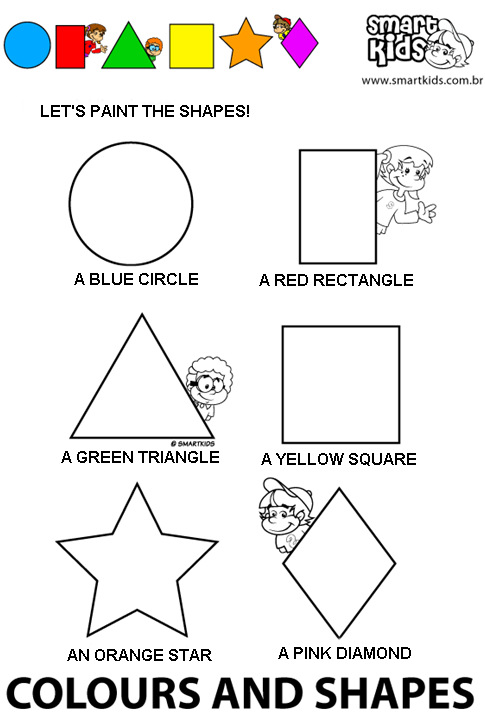 VAMOS RELEMBRAR A MÚSICA SOBRE AS SHAPES!DANCING SHAPES: https://www.youtube.com/watch?v=VGDiUaku3bQ